PURBANCHAL UNIVERSITY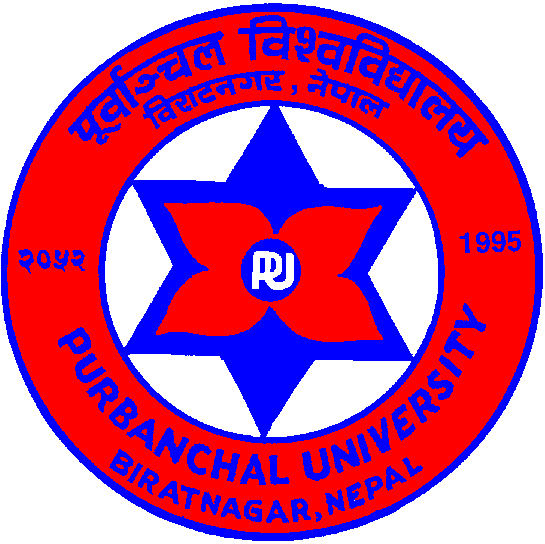 Syllabus OfFour-Years Bachelor of Arts (B.A.)Fourth Year(Major: Population and Development)Office of the DeanFaculty of ArtsBiratnagar, Nepal2018Course outlineMPOP401: Population, Environment and Sustainable Development(Major I/ Paper VII)Full Marks: 100 Teaching Hours: 160	Course Description This course is designed to acquaint students with the major aspects of environment and its relation with population and sustainable development. The course aims to deal with environmental aspect in population studies in order to provide the students with skills in decision making for the protection of environment and achieving sustainable development. ObjectivesThe general objectives of this course are as follows:To acquaint students with the concept of environment and its relationship between populationTo make the students familiar with the natural resources, its consumption and conservationTo enable the students to discuss critically the causes and consequences of environmental degradationTo enable the students to find out global issues of environmentTo equip the students with better understanding of relation between environment and sustainable developmentContentsUnit I: Introduction to Environment           			30 Teaching Hours1.1: Concept of environment and relationship between environment and population1.2: Scope, and types of environment1.3: Factors of natural and cultural environment: Forces, Processes and Elements1.4: Human's interaction with environment: Adaptation and Modification1.5: Ecosystem: Biotic and Abiotic factorsUnit II:  Natural Resources  					25 Teaching Hours2.1: Concept and type of Natural Resources2.2: Renewable resources: Land, Forest, water2.3: Non-renewable resources: Natural gas, Petroleum, Minerals2.4: Perpetual resources2.5: Man-made resources: Wind mill, Use of tides, solar energy, Hydropower2.6: Population-resources relationships2.7: Optimistic and pessimistic views2.8: Population- resources ratio: the US type, European type and Brazilian type2.9: Consumption, conservation and preservation of natural resources (only concept)2.10: Overview of Natural resources conservation policies in Nepal Unit III: Environmental Degradation and Natural Disasters	   25 Teaching Hours 3.1: Deforestation: Causes, Consequences and Controlling measures of deforestation 3.2: Natural Hazards: Landslide, Flood, Drought, Earthquake, Volcano, Tsunami 3.3: Causes, consequences and controlling measures of natural hazards3.4: Environmental pollution: Air, Water, Land and Noise Pollution3.5: Causes, consequences and controlling measures of environmental pollution3.6: Effects of population growth on environmental degradationUnit IV: Global Environmental Issues                		   20 Teaching Hours   4.1: Ozone layer depletion4.2: Global Warming/Greenhouse effect4.3: Acid rain4.4: Climatic changes4.5: Extinction of endangered species4.6: Carbon trading4.7: International environmental conferencesUnit V: Environment and Sanitation        			15 Teaching Hours	 5.1: Concept of environmental sanitation5.2: Causes and consequences of poor sanitation5.3: Need for solid waste and sewage management 5.4: Methods of solid and sewage waste management 5.5:  Sanitation programmes in rural and urban areas of NepalUnit VI:   Population, Environment and Sustainable Development 45 Teaching Hours 6.1: Meaning of development and sustainable development6.2: Principles of Sustainable Development6.3: Impact of unplanned development activities on environment and ecosystem6.4: Utilization of natural resources for development 6.5: Concept and importance of Environment Impacts Assessment (EIA) 6.6: Principles of EIA6.7: Review of Millennium Development Goals6.8: Agenda 2030 for sustainable development (Sustainable Development Goals)6.9: Government efforts for sustainable development in Nepal6.10: Nepal and Sustainable Development GoalsReadingsCentral Bureau of Statistics,m(2015). Compendium of Environment Statistics Nepal 2015, Kathmandu: CBS_______ (2003).Population monograph of Nepal Vols.I & II. Kathmandu: CBS.Ehrlic, P.R., Ehrlic, A.H. &Holdren, J.P. (1977).Ecoscience: Population, resources, environment. San Francisco: W. H. Freeman and Company.FOE, IUCN.(2000). Environmental education source book for bachelor of education programme. Kathmandu: IUCN. Gartaula, P. (2064). A text book of environment health. Kathmandu: VidyarthiPrakashan (P) Ltd.Giri, S. and Bohra, G. B. (2065 B.S.).Environmental education. Kathmandu: VidyarthiPustakBhandar.Kayastha, S. L. &Kumra, V. K. (1986).Environmental studies: Fundamentals, problems and management. Varanasi: Tara Book Agency.  Panda, S. (2008). Environment and ecology (second etition). Orissa: Vrinda Publication.Panday, R.K. (1992).VatavaranaShiksha.Kathmandu: CDC, TU. Pande, B.D., Maharjan, S., Shakya, V., &Karki, U. (ed.) (2000).  Environmental education:source book for Bachelor of Education programme. Kathmandu: IUCN. Sharma, R. C. (1988). Population, resource, environment and quality of life. Delhi: DhanpatRai& Sons. Singh, S. (1991).Environmental geography. Allahabad: PragatiPustakSadanSubedi, B.P. (1995). Populaion environment relations in the context of sustainable development in Nepal. Kathmandu: Central Bureau of Statistics.UNFPA (1999).Population, resources and environment. New York: United Nations Population Fund. Gof}kfg], O{Zj/ / zdf{, ?Sdf, -@)%&_, Jftfj/0fLo tyf ;fd'bflos :jf:Yo,  sf7df8f}+ M 1fgs'Gh k':ts e08f//fli6«o of]hgfcfof]u÷cfO{= o"= ;L= og= -@)%)_,  jftfj/0f lzIff ;|f]t k':ts, sf7df08f} M n]vsMPOP402: Population and Social Issues in Nepal(Major I/ Paper VIII)Full Marks: 100 Teaching Hours: 160Course DescriptionThis course is designed to acquaint students with the knowledge of population and social issues in Nepal and to enable them to deal with these social issues with demographic perspective. ObjectivesAfter the completion of this course, students will be able to:Identify the social issues Familiarize with social justice and social inclusion Acquire knowledge on development measuresDeal with the issues of  reproductive health and human sexuality Ascertain the urbanization issues  and other social issues Course Contents Unit I: Population and Social Issues 				30 Teaching Hours1.1: Nupality: Prevalence of Child marriage, Changing age at marriage, situation of divorce and remarriage 1.2: Fertility: Fertility transition in Nepal1.3: Mortality: Mortality decline in Nepal (CDR, IMR, MMR)1.4:  Migration: Situation of internal migration (Changing migration stream) and international migration (labor force and brain drain) 1.5: Age sex structure and demographic dividend in Nepal 1.6: Population ageing (current and future)Unit II: Population, Social Justice and Social Inclusion 	25 Teaching Hours2.1: Concept of social justice 2.2: Sen's capability approach to social justice 2.3: Concept of gender equity, equality and empowerment2.4: Women's participation in economic activity and decision making level in Nepal 2.5:  Concept of Disability, Types of disability, Situation of disability and inclusion issues  2.6: Ethnic and Dalit composition in population and their inclusion status 2.7: Issues of Ethic and Dalit movements in NepalUnit III: Development Measures 				25 Teaching Hours3.1. Human development index (HDI) 3.2. Gender development Index (GDI) 3.3. Gender empowerment Index (GEM)3.4. Multi-Dimensional Poverty Index (MPI)3.5. Happiness Index 3.6: Nepal’s current situation in terms of above indicesUnit IV: Reproductive Health and Human Sexuality		35 Teaching Hours4.1: Concept of reproductive health 4.2: Evolution of reproductive health 4.3: Scope of reproductive health 4.4: Development of human sexuality (Life cycle approach)4.5. Sexual Orientation: Concept of sexual orientation; Causes/theories of homosexuality; Characteristics of LGBTI      4.6: Issues related to pregnancy and childbearing: Teenage pregnancy and unsafe abortion and their management; consequences of adolescent pregnancy; consequences of unsafe abortion; legal provisions of abortion in Nepal; unwanted pregnancy and its consequences 4.7. Premarital and extramarital sexual behaviours and their issuesUnit V: Population and Urbanization Issues 			20 Teaching Hours5.1. Population pressure in cities and towns5.2. Unplanned cities and towns5.3. Reclassification of urban areas: Nepalese definition of urban area; problems and prospects5.5. Chronic shortage of water (Drinking water) 5.6. Solid and liquid waste management5.7. Air pollution Unit VI: Population and Other Issues 				20 Teaching Hours6.1 Human trafficking6.2: Drug abuse and addiction6.3: HIV and Migration6.4: Violation of Human Rights6.5: Child Rights6.7: Violence against womenReadingsAcharya Meena & others (2007). Gender Equality and Empowerment of Women in Nepal ; UNFPACentral Bureau of Statistics. (2014). Population Monograph (vol.I,II&III). Kathmandu: AuthorCentral Bureau of Statistics.(2003). Population Monograph (vol.I&II). Kathmandu: Author Dahal, Dilli Ram, Yogendra Gurung, Bidhan Acharya, Kamala Hemchuri and Dharma Swarnakar. (2002). Situational Analysis of Dalits in Nepal. National Strategy Report Part I. Kathmandu: National Planning Commission.FPAN, Youth Section (2001). Sexual abuse and all about (Youn shoshan ra yas bare thahapaunuparne kuradharu). Kathmandu: Author.Subedi, G. (2010). Population and social justice: Concepts, theories and empirical evidences. Kathmandu: Kriti Prakashan.UNFPA.(1994). International conference on population and development (Draft programme of Action, 5 - 13 September). Cairo, Egypt. Author.UNDP . Human Development Reports (Recent) :New York : Author.Happiness Index Reports Various Development Reports Published by National Planning Commission Nepal.dxh{g, Zofds[i0f -@)&)_= dfgj of}lgstf / k|hgg :jf:Yo -5}7f} ;+:s/0f_= sLlt{k'/ M ;gnfO6 k|sfzg=hg;ª\Vof lzIff PsfO -@)^!_=of}g tyf k|hgg :jf:Yo /fli6«o ;|f]t k':ts= sLlt{k'/Mlz=zf= ;ª\sfo, lqlj=MPOP403: Fundamentals of Ageing(Major I/ Paper IX)Full Marks: 100 Teaching Hours: 160Course DescriptionThis course is designed to acquaint the students with the knowledge of ageing and enable them to analyze different aspects of ageing like situation, problems, rights etc. ObjectivesThe general objectives of this course are to:provide the students with the knowledge on concept and the situation of ageingdevelop knowledge on various aspects of ageingprovide the in-depth knowledge on basic problems of elderly peopleprovide knowledge on needs and roles of elderly peopledevelop knowledge on family structure of ageingmake the students able in analyzing the social security of eldersfamiliarize the students with rights and policies of eldersContentsUnit I: Introduction of Ageing					20 Teaching Hours1.1: Concept and meaning of ageing1.2: Importance of study of ageing1.3: Components of ageing1.4: Symptoms and Characteristics of ageing population1.5: Sources of data regarding ageingUnit II: Demographic Measures of Ageing 			25 Teaching Hours2.1: Old age dependency ratio2.2: Sex ratio of aged population2.3: Index of ageing2.4: Mean age of ageing population2.5: Median Age of ageing population2.6: Potential support ratio2.7: Analysis of life expectancy at 60 (e60)Unit III: Situation of Ageing					20 Teaching Hours3.1: Situation of ageing in the World 3.2: Situation of ageing in Developed countries3.4: Situation of ageing in SAARC countries3.5: Situation of ageing in NepalUnit IV: Aspects of Ageing					20 Teaching Hours4.1: The demographic aspect of ageing4.2:  Health aspect of ageing4.3: Social aspect of ageing4.4: Cultural aspect of ageing4.5: Religious aspect of ageing4.6: Economic aspect of ageing4.7: Psychological aspect of ageingUnit V: Theories of Ageing					25 Teaching Hours5.1: Biological theory5.2: Wear and tear theory5.3: The genetic mutation theory5.4: The cellular theory5.5: The autoimmune theory5.6: The membrane theoryUnit: VI. Rights and Policies on Elders 				15 Teaching Hours6.1: Concept and meaning of rights of elderly people6.2: Factors influencing elderly right6.3: Protection of elderly rights6.4: Government policies on elders and rights6.5: Current policies for senior citizens in NepalUnit VII: Population Ageing and Sustainable Development      10 Teaching hours7.1: Population ageing, poverty and economic growth 7.2: Population ageing and sustainable development goals Unit VIII: Problems of Elderly People 	10 Teaching Hours8.1: Physical problems8.2: Psychological problems8.3: Economic problems8.4: Social problems8.6: Reproductive health problemsUnit IX: Needs and Roles of Elderly People 		10 Teaching Hours9.1: Physical needs9.2: Psychological needs9.3: Economic needs9.4: Role of Elderly people in family, community and nationUnit X: Family Structure and Ageing 			15 Teaching Hours10.1: Family structure and support system for elderly people10.2: Gender and ageing 10.3: Migration and ageing 10.4: Social security of elderly people10.5: Economic security of elderly peopleReadingsAdhikari R, Soonthorndhada K and Haseen F. (2011). Labor force participation in later life: Evidence from a cross-sectional study in Thailand. BMC Geriatrics 2011, 11:15http://www.biomedcentral.com/1471-2318/11/15Aryal, T.K. (2011). Trends in ageing dynamics. Perspectives on Higher Education: Journal of University Campus. Vol.4 & 5, 2010, 172-184.Binstock, G. (1990). Handbook of ageing and social science. New York: Academic Press Bisht, P. S. (2000). Population Ageing: Global and Nepalese Perspective in KC Bal K. (ed.), Population and Development in Nepal (Vol. 7). Kathmandu: CDPS.Bisht, P. S. (2003, 8-19 December). Ageing and the Elderly Population in Nepal.(A Paper Presented at Population and Development Training Programme). Kathmandu.Bonita, R. (1998). Women, ageing and health: achieving health across the life span. Geneva:CBS (2014). Population Monograph of Nepal. Volume II (Social Demography). Kathmandu: AuthorChalise, H. N. (2006). Demographic situation of population ageing in Nepal. Kathmandu: University Medical Journal, Vol. No. 3, Issue 15, 354-362.Choudhary, R. H.(2004). Ageing in Nepal.Asia-Pacific Population Journal.UN, ESCAP.Dhakal M.R. (2012).Ageing and Health in Nepal.Regional Health Forum.16 (1).health and health care-seeking behavior of elderly left behind. BMC Public Health 2011, 11:143 http://www.biomedcentral.com/1471-2458/11/143Horlock, E. B. (1967). Development of psychology.New Delhi: Hilt Publishing Company Ltd. ICPD. (1994). Report of the International Conference on Population and Development, Cairo, Egypt.Kinsella, K. &Velkoff, V.A. (2001). An aging world 2001: International Population Reports U.S. Department of Health and Human Services, U.S. Department of Commerce,Economics and Statistics of Administration, National Institute on Health, National Institute on Ageing and U.S. Census Bureau. Maharjan, S. K. and Khanal S.P. (2069 B.S.)Fundamentals of Population Education, Kirtipur: Quest Publication.Maharjan, S.K. (2070). Human sexuality and reproductive health. Kathmandu: Sunlight Publication MOH New ERA, ORC (2011 and 2016).Nepal demographic and health Survey.Kathmandu. Author.Nepal Participatory Action Network and Help Age International (2008).Voice of old age. NEPAN and Help Age International.NPC (2017) Three year interim plan (2017/19) Kathmandu Author.PRB, (2018), World Population Data Sheet Washington D.C.: Population Reference Bureau. Singh, M. L. (2004). Ageing population of Nepal.TU, Kathmandu. Central Department of Statistics. United MWCSW (2002), Senior citizen policy and working policy-2058, Kathmandu, Nepal. United Nation (2002).Madrid International Plan of Action on Ageing, Madrid.United Nations (UN1991), “Family change and support of the elderly in Asia,” Population Ageing in Asia, p.p. 96-107.WHO (1999).Ageing and health, a global challenge for 21st century proceeding of WHO. Symposium Kaba 10-13 November.WHO, (1999). Ageing and Health, a Global Challenge for the 21st Century. Proceeding ofWorld Health Organization.MPOP404/MRDE404: Project Planning and Management(Major I/ Paper X)Note: This subject is common for TWO major subjects: Population and Development and Rural Development.Full Marks: 60+40=100 Teaching Hours: 96+64=160Course DescriptionThis course is designed to acquaint the students with the knowledge of project planning and management and to enable them to familiarize and identify the project, to develop the logical framework, acquire knowledge on project implementation as well as monitoring and evaluation of the project.  ObjectiveThe objective of this course is to acquaint students on basic idea of social project, project procedures of project planning, implementation and monitoring and evaluation.  Contents Unit I: Introduction 						15 Teaching hours1.1: Concept of a project  1.2: Evolution of Project Planning 1.3: Basic terminologies: Vision, mission, goal, objective, impact, outcomes, result, indicator, means of verifications, input, output, activities, log-frame, assumptions, risk analysis, resource analysis, problem analysis, SWOT and SOAR analysis, monitoring, evaluation, SMART, baseline, activity code, BOSCARD, target group, stakeholders, feedback, master project/plan, milestone, MoSCoW prioritization, PEST analysis, strategy1.4: Role of project in development 1.5: Relationship among policies, plans and project in development Unit II: Project Identification				20 Teaching Hours2.1: Project cycle 2.2: Procedural steps for selecting a project: project appraisal, feasibility studies, detail design, project implementation, operation and maintenance and monitoring and evaluation. 2.3: Social cost and benefits analysis 2.4: Situation analysis: Information gathering procedure and tools 2.5: Stakeholder analysis2.6: SWOT and SOAR analysis 2.7: Problem tree: a tool for developing Goal and Objectives2.8: Objectives TreeUnit III: Project Design and Formulation 			10 Teaching Hours3.1: Design components: objectives, outputs, activities and inputs 3.2: Format for concept paper3.3: Project framework: outline of project paper Unit IV: Log-Frame Development 				15 Teaching Hours4.1: Concept, importance and use of log-frame in development projects 4.2: Logical framework matrix: Goal, Purpose/outcome, Objectives/result, Indicators, Objectively verifiable indicators, Means of verifications, Assumptions/Risk Analysis, Activities Unit V: Project Implementation 					15 Teaching Hours	5.1 Approaches to project implementation5.2: Factors affecting implementation: technical, economic, commercial, social-cultural, political, managerial, people's participation, integration and coordination5.3: Methods for effective implementation5.4: Implementing agencies Unit VI: Monitoring and Evaluation of a Project		26 Teaching Hours6.1: Concept of monitoring and evaluation  6.2: Differences between monitoring and evaluation 6.3: Monitoring: Need for monitoring, Role of monitoring in development project, monitoring mechanism, methods, monitoring plan, types of monitoring 6.4. Evaluation: Need for evaluation, subject matter/contents for evaluation, types of evaluation, principles of evaluation, evaluation Plan Unit VII: Project Development or Report Writing 		64 Teaching HoursFor the fulfillment of the requirement of this unit, each student should either develop a project or write a research report in any relevant area of major subject (Population and Development or Rural Development as per student’s choice of Major I subject). The project or the research report should be developed under the guidance of subject teacher and it fulfills the partial requirement of this subject and carries 40 percent of the total marks of this paper. The developed project should be based on some real problem of any community and viable for implementation. The research report should be based on a community survey. The final evaluation of the project or the research report shall be conducted under the evaluation committee consisting of at least three faculty members of the college including the supervisor.Text bookPandey, D. (2008). Rural project management. New Delhi: New Age International Pvt. Ltd. Publishers Reference Choudhury, S. (1988). Project Management, Tata MC Graw Hill.Desai, V. (1997). Project Management: Preparations, Appraisal, Finance and Policy, Himalaya Publishing House, Delhi.Mohsin M. (1997). Project Planning and Control, Vikas Publishing House Pvt. Ltd.Roy M, Sam. (2002). Project Planning and Management, Focussing on Proposal writing, The Catholic Association of India. Moorthy, R.V. (2002). Project Management, Masters Publication. Prasanna. C. (1995).Projects: Planning, Analysis, selection, implementation and Review, Tata McGraw Hill Pub. Co. Ltd.PaperYear ChoiceCodeSubject TitleVIIFourth Major IMPOP401Population , Environment and Sustainable DevelopmentVIIIFourth Major IMPOP402Population and Social Issues in NepalIXFourth Major IMPOP403Fundamentals of Ageing XFourth Major IMPOP404Project  Management and Report Writing 